La1143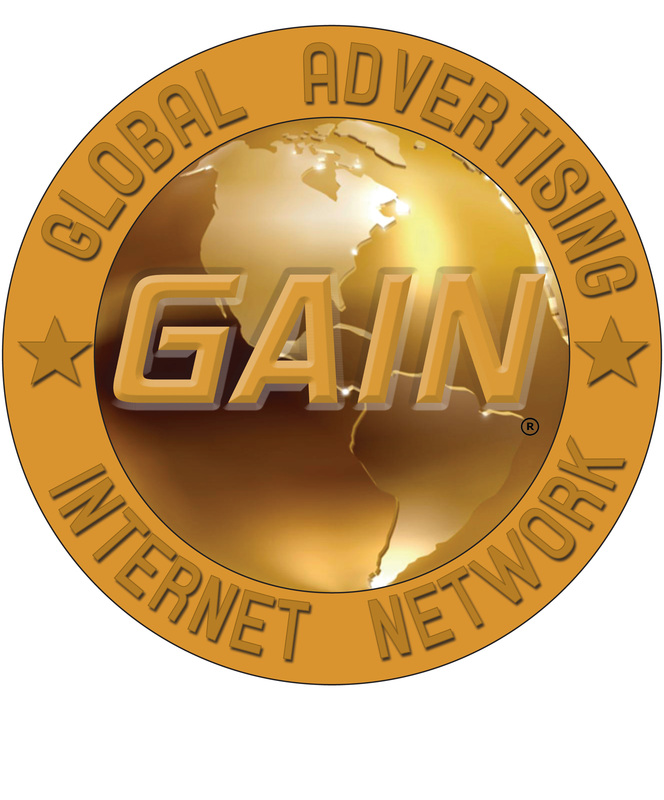 21/10/2017 10:10:16 a.m.Advertising Code of EthicsBASIC PRINCIPLES1. All advertisements must comply with the laws of New Zealand.2. No advertisement should impair public confidence in advertising.3. No advertisement should be misleading or deceptive or likely to mislead or deceive the consumer.4. All advertisements should be prepared with a due sense of social responsibility to consumers and to society.5. All advertisements should respect the principles of free and fair competition generally accepted in business.RULES1. Identification - Advertisements should be clearly distinguishable as such, whatever their form and whatever the medium used; when an advertisement appears in a medium which contains news or editorial matter, it must be presented so that it is readily recognised as an advertisement.2. Truthful Presentation - Advertisements should not contain any statement or visual presentation or create an overall impression which directly or by implication, omission, ambiguity or exaggerated claim is misleading or deceptive, is likely to deceive or mislead the consumer, makes false and misleading representation, abuses the trust of the consumer or exploits his/her lack of experience or knowledge. (Obvious hyperbole, identifiable as such, is not considered to be misleading).3. Research, Tests and Surveys - Advertisements should not use tests and surveys, research results or quotations from technical and scientific literature, in a manner which is misleading or deceptive.4. Decency - Advertisements should not contain anything which clearly offends against generally prevailing community standards taking into account the context, medium, audience and product (including services).5. Offensiveness - Advertisements should not contain anything which in the light of generally prevailing community standards is likely to cause serious or widespread offence taking into account the context, medium, audience and product (including services).6. Fear - Advertisements should not exploit the superstitious, nor without justifiable reason, play on fear.7. Violence - Advertisements should not contain anything which lends support to unacceptable violent behaviour.8. Denigration - Advertisements should not denigrate identifiable products or competitors.9. Testimonials - Advertisements should not contain or refer to any personal testimonial unless it is genuine, current, related to the experience of the person giving it and representative of typical and not exceptional cases. The claims in the testimonial should be verifiable.10. Privacy - Unless prior permission has been obtained an advertisement should not portray or refer to any persons, whether in a private or public capacity, or refer to any person's property, in a way likely to convey the impression of a genuine endorsement.11. Advocacy Advertising - Expression of opinion in advocacy advertising is an essential and desirable part of the functioning of a democratic society. Therefore such opinions may be robust. However, opinion should be clearly distinguishable from factual information. The identity of an advertiser in matters of public interest or political issue should be clear.12. Safety - Advertisements should not, unless justifiable on educational or social grounds, contain any visual presentation or any description of dangerous or illegal practices or situations which encourage a disregard for safety.Initials: ___________Code of PracticeConfidentiality We are committed to maintaining the highest degree of integrity in all our dealings with potential, current and past clients, both in terms of normal commercial confidentiality, and the protection of all personal information received in the course of providing the business services concerned. We extend the same standards to all our customers, suppliers and associates. Ethics We always conduct our own services honestly and honourably, and expect our clients and suppliers to do the same. Our advice, strategic assistance and the methods imparted through our training, take proper account of ethical considerations, together with the protection and enhancement of the moral position of our clients and suppliers. Duty of care Our actions and advice will always conform to relevant law, and we believe that all businesses and organizations, including this consultancy, should avoid causing any adverse effect on the human rights of people in the organizations we deal with, the local and wider environments, and the well-being of society at large. Conflict of interest Due to the sensitive nature of our particular consultancy services, we will not provide a service to a direct competitor of a client, and we generally try to avoid any dealings with competitor companies even after the cessation of services to a client. Cooperative Agreements Our agreements will usually be in the form of a detailed proposal, including aims, activities, costs, timescales and deliverables. The quality of our service and the value of our support provide the only true basis for continuity. We always try to meet our clients' cooperative requirements, and particularly for situations where an external credit provider requires more official and accountable parameters and controls. Costs Our costs are always competitive for what we provide, which is high quality, tailored, specialised service. As such we do not generally offer arbitrary discounts; generally a reduction in price is only enabled by reducing the level or extent of services to be delivered. That said, we always try to propose solutions, which accommodate our clients' available budgets and timescales. Wherever possible we agree our costs and basis of charges clearly in advance, so that we and our clients can plan reliably for what lies ahead, and how it is to be achieved and accountably justified.Payment We aim to be as flexible as possible in the way that our services are charged. Some clients prefer fixed project fees; others are happier with retainers, and we try to fit in with what will be best for the client. We make no attempt to charge interest on late payments, so we expect payments to be made when agreed. Our terms are generally net monthly in arrears. Intellectual property and moral rights We retain the moral rights in, and ownership of, all intellectual property that we create unless agreed otherwise in advance with our clients. In return we respect the moral and intellectual copyright vested in our clients' intellectual property.Quality assurance We maintain the quality of what we do through constant ongoing review with our clients, of all aims, activities, outcomes and the cost-effectiveness of every activity. We encourage regular review meetings and provide regular progress reports. This consultancy has been accredited under a number of quality assurance schemes. Further details are available on request. Professional conduct We conduct all of our activities professionally and with integrity. We take great care to be completely objective in our judgement and any recommendations that our professionals give, so that issues are never influenced by anything other than the best and proper interests of our clients. Equality and discrimination We always strive to be fair and objective with our information and actions, and we are never influenced in our decisions, actions or recommendations from our professionals by issues of gender, race, creed, colour, age or personal disability.Initials: ___________Membership Qualifying Criteria. Complete your full registration online at www.gain2unetwork.com.  Start with the FREE Plan. Login to your back-office using your username and password and complete the full registration. You should be approved within 24-48 Hours.Please Note: You may need to verify your email address from your inbox, spam or junk mail folder and may have to have your account approved by Admin Support to complete your registration.Verify who you are by logging into your back office, account settings, basic information, upload feature and upload your  supporting documentation, i.e; One Photo ID (Passport or Licence), Birth Certificate, Proof of Current Address and a Current Photo of True Likeness (Passport Style Photo).Submit the membership/advertising form attached to gain2u.nz@gmail.com. Receive your Business Start-up of 10 Million Digital Credits to start trading with other registered members.Upgrade to the (Top) PLATINUM Plan to receive the highest weekly donations.Always sponsor a minimum of Ten (10) NEW people in the first month of joining and One (1) NEW person each month thereafter to qualify for entitlements.Start receiving weekly recurring self-generated donations of 50% from members you have personally introduced and share in their membership subscriptions.Spend 50% (Half) of your weekly recurring donations to purchase products and services from the online store.Place classified advertisements to sell your excess products and services to other members to increase your credit score and have a 10% tithe debited from all items exchanged. Congratulations you are an (IBO) Independent Business Owner. Initials: ___________Section 1: Membership StatusSection 1: Membership StatusSection 1: Membership StatusSection 1: Membership StatusSection 1: Membership StatusSection 1: Membership StatusSection 1: Membership StatusSection 1: Membership StatusSection 1: Membership StatusSection 1: Membership StatusSection 1: Membership StatusSection 1: Membership StatusSection 1: Membership StatusSection 1: Membership StatusSection 1: Membership StatusSection 1: Membership StatusSection 1: Membership StatusSection 1: Membership StatusMembership DateMembership DateMembership DateUsername Choices x 2Username Choices x 2Username Choices x 2Username Choices x 2Membership TypeMembership TypeMembership TypeTemporary PasswordTemporary PasswordTemporary PasswordTemporary Password123456123456123456123456123456Sponsors Registration ID Sponsors Registration ID Sponsors Registration ID Sponsors Name Sponsors Name Sponsors Name Sponsors Name Section 2: Members Information			            Section 3: Business InformationSection 2: Members Information			            Section 3: Business InformationSection 2: Members Information			            Section 3: Business InformationSection 2: Members Information			            Section 3: Business InformationSection 2: Members Information			            Section 3: Business InformationSection 2: Members Information			            Section 3: Business InformationSection 2: Members Information			            Section 3: Business InformationSection 2: Members Information			            Section 3: Business InformationSection 2: Members Information			            Section 3: Business InformationSection 2: Members Information			            Section 3: Business InformationSection 2: Members Information			            Section 3: Business InformationSection 2: Members Information			            Section 3: Business InformationSection 2: Members Information			            Section 3: Business InformationSection 2: Members Information			            Section 3: Business InformationSection 2: Members Information			            Section 3: Business InformationSection 2: Members Information			            Section 3: Business InformationSection 2: Members Information			            Section 3: Business InformationSection 2: Members Information			            Section 3: Business InformationTax ID NumberTax ID NumberTax ID NumberBusiness Tax/GST NumberBusiness Tax/GST NumberBusiness Tax/GST NumberBusiness Tax/GST NumberMembers Registration IDMembers Registration IDMembers Registration IDEmergency Contact NameEmergency Contact NameEmergency Contact NameEmergency Contact NameGenderGenderGenderEmergency Contact PhoneEmergency Contact PhoneEmergency Contact PhoneEmergency Contact PhonePrefix (Mr, Mrs etc)Prefix (Mr, Mrs etc)Prefix (Mr, Mrs etc)Bank & Branch NameBank & Branch NameBank & Branch NameBank & Branch NameMember First NameMember First NameMember First NameBank Account NumberBank Account NumberBank Account NumberBank Account NumberMiddle NameMiddle NameMiddle NameBank Account NameBank Account NameBank Account NameBank Account NameSurnameSurnameSurnameCompany/OrganisationCompany/OrganisationCompany/OrganisationCompany/OrganisationDate of BirthDate of BirthDate of BirthPosition HeldPosition HeldPosition HeldPosition HeldAddressAddressAddressBusiness AddressBusiness AddressBusiness AddressBusiness AddressSuburbSuburbSuburbSuburbSuburbSuburbSuburbCityCityCityCityCityCityCityStateStateStateStateStateStateStateCountryCountryCountryCountryCountryCountryCountryPost CodePost CodePost CodePost CodePost CodePost CodePost CodeHome PhoneHome PhoneHome PhoneWork PhoneWork PhoneWork PhoneWork PhoneFaxFaxFaxExtensionExtensionExtensionExtensionPersonal MobilePersonal MobilePersonal MobileBusiness MobileBusiness MobileBusiness MobileBusiness MobilePrimary EmailPrimary EmailPrimary EmailPrimary EmailPrimary EmailPrimary EmailPrimary EmailSecondary EmailSecondary EmailSecondary EmailSecondary EmailSecondary EmailSecondary EmailSecondary EmailPersonal Website URLPersonal Website URLPersonal Website URLBusiness Website URLBusiness Website URLBusiness Website URLBusiness Website URLSection 4: Membership and Advertising Plan TypeSection 4: Membership and Advertising Plan TypeSection 4: Membership and Advertising Plan TypeSection 4: Membership and Advertising Plan TypeSection 4: Membership and Advertising Plan TypeSection 4: Membership and Advertising Plan TypeSection 4: Membership and Advertising Plan TypeSection 4: Membership and Advertising Plan TypeSection 4: Membership and Advertising Plan TypeSection 4: Membership and Advertising Plan TypeSection 4: Membership and Advertising Plan TypeSection 4: Membership and Advertising Plan TypeSection 4: Membership and Advertising Plan TypeSection 4: Membership and Advertising Plan TypeSection 4: Membership and Advertising Plan TypeSection 4: Membership and Advertising Plan TypeSection 4: Membership and Advertising Plan TypeSection 4: Membership and Advertising Plan TypeMEMBERSHIPMEMBERSHIPDONATIONDONATIONDONATIONDONATION50% SHARE50% SHARE50% SHAREAD PLANSAD PLANSAD PLANSDONATIONDONATIONDONATIONDONATIONITEMSITEMSFREEFREE0 Digits Weekly0 Digits Weekly0 Digits Weekly0 Digits Weekly0 Digits Weekly0 Digits Weekly0 Digits WeeklyFREEFREEFREE0 Digits Weekly0 Digits Weekly0 Digits Weekly0 Digits WeeklyUnlimited AdvertisementsUnlimited AdvertisementsPLATINUMPLATINUM100,000 Digits Weekly100,000 Digits Weekly100,000 Digits Weekly100,000 Digits Weekly50,000 Digits Weekly50,000 Digits Weekly50,000 Digits WeeklyFREEFREEFREE0 Digits Weekly0 Digits Weekly0 Digits Weekly0 Digits WeeklyUnlimited AdvertisementsUnlimited AdvertisementsFeatured ADFeatured ADFeatured AD100 Digits Weekly100 Digits Weekly100 Digits Weekly100 Digits WeeklyPer ItemPer ItemPromotional ADPromotional ADPromotional AD500 Digits Weekly500 Digits Weekly500 Digits Weekly500 Digits WeeklyPer ItemPer ItemSection 5: DeclarationSection 5: DeclarationSection 5: DeclarationSection 5: DeclarationSection 5: DeclarationSection 5: DeclarationSection 5: DeclarationSection 5: DeclarationSection 5: DeclarationSection 5: DeclarationSection 5: DeclarationSection 5: DeclarationSection 5: DeclarationSection 5: DeclarationSection 5: DeclarationSection 5: DeclarationSection 5: DeclarationSection 5: DeclarationI understand the information contained on this form is for the purpose of registering with Global Advertising Internet Network as an affiliate member and to create an account. When your account becomes active and verified by supporting documentation, you will be upgraded to the Platinum Plan and awarded 10 million Digital Credits to start participating in trading for products and services and referring new members.I understand that the membership and advertising plan types I have selected may have weekly donations, (accept for the free plan), and that my auto-debit feature in my back-office of my account will debit my Gain2u Network e-Wallet account accordingly. This may mean that a credit top-up to my account by advertising items for exchange may be necessary to ensure these payments are made.I promise to ensure that the recurring weekly donation are made for the membership and advertising type selected above, starting 7-days (or before) from the date I receive my 10 Million Digital Credits and I sign this declaration as acceptance of such donation. I promise to abide by the FAQ’s, rules and regulations, terms and conditions, policies and procedures, privacy policy and ethical marketing of GAIN and Partner Companies (available on the web site) and by signing this form I accept the before.I acknowledge that this membership is to join a Business Advertising & Referral Network and I am required to introduce a minimum of Ten (10) New Active Members in the first month of joining and One (1) New Active Member each month thereafter, before I can receive weekly recurring trade/barter credits or I may risk losing all entitlements.I understand that the digits can ONLY be redeemed with participating Members, Retail Outlets and Coffee Outbreak Network Group, through its participating Advertising Members and can ONLY be redeemed for the products and services they offer in our Global Advertising Internet Network online stores.I acknowledge that all the information provided by me on this membership form is true and correct to the best of my knowledge and I accept the above terms and conditions under declaration, as to be binding and enforceable by the law of oath.All members are required to complete this registration form and return it in MS Word format via email to gain2u.nz@gmail.com. Please note that by providing your email address, you have accepted that Global Advertising Internet Network Limited may email you with promotions and offers from time to time and that your information can be used by affiliated companies to promote their goods or services.I understand the information contained on this form is for the purpose of registering with Global Advertising Internet Network as an affiliate member and to create an account. When your account becomes active and verified by supporting documentation, you will be upgraded to the Platinum Plan and awarded 10 million Digital Credits to start participating in trading for products and services and referring new members.I understand that the membership and advertising plan types I have selected may have weekly donations, (accept for the free plan), and that my auto-debit feature in my back-office of my account will debit my Gain2u Network e-Wallet account accordingly. This may mean that a credit top-up to my account by advertising items for exchange may be necessary to ensure these payments are made.I promise to ensure that the recurring weekly donation are made for the membership and advertising type selected above, starting 7-days (or before) from the date I receive my 10 Million Digital Credits and I sign this declaration as acceptance of such donation. I promise to abide by the FAQ’s, rules and regulations, terms and conditions, policies and procedures, privacy policy and ethical marketing of GAIN and Partner Companies (available on the web site) and by signing this form I accept the before.I acknowledge that this membership is to join a Business Advertising & Referral Network and I am required to introduce a minimum of Ten (10) New Active Members in the first month of joining and One (1) New Active Member each month thereafter, before I can receive weekly recurring trade/barter credits or I may risk losing all entitlements.I understand that the digits can ONLY be redeemed with participating Members, Retail Outlets and Coffee Outbreak Network Group, through its participating Advertising Members and can ONLY be redeemed for the products and services they offer in our Global Advertising Internet Network online stores.I acknowledge that all the information provided by me on this membership form is true and correct to the best of my knowledge and I accept the above terms and conditions under declaration, as to be binding and enforceable by the law of oath.All members are required to complete this registration form and return it in MS Word format via email to gain2u.nz@gmail.com. Please note that by providing your email address, you have accepted that Global Advertising Internet Network Limited may email you with promotions and offers from time to time and that your information can be used by affiliated companies to promote their goods or services.I understand the information contained on this form is for the purpose of registering with Global Advertising Internet Network as an affiliate member and to create an account. When your account becomes active and verified by supporting documentation, you will be upgraded to the Platinum Plan and awarded 10 million Digital Credits to start participating in trading for products and services and referring new members.I understand that the membership and advertising plan types I have selected may have weekly donations, (accept for the free plan), and that my auto-debit feature in my back-office of my account will debit my Gain2u Network e-Wallet account accordingly. This may mean that a credit top-up to my account by advertising items for exchange may be necessary to ensure these payments are made.I promise to ensure that the recurring weekly donation are made for the membership and advertising type selected above, starting 7-days (or before) from the date I receive my 10 Million Digital Credits and I sign this declaration as acceptance of such donation. I promise to abide by the FAQ’s, rules and regulations, terms and conditions, policies and procedures, privacy policy and ethical marketing of GAIN and Partner Companies (available on the web site) and by signing this form I accept the before.I acknowledge that this membership is to join a Business Advertising & Referral Network and I am required to introduce a minimum of Ten (10) New Active Members in the first month of joining and One (1) New Active Member each month thereafter, before I can receive weekly recurring trade/barter credits or I may risk losing all entitlements.I understand that the digits can ONLY be redeemed with participating Members, Retail Outlets and Coffee Outbreak Network Group, through its participating Advertising Members and can ONLY be redeemed for the products and services they offer in our Global Advertising Internet Network online stores.I acknowledge that all the information provided by me on this membership form is true and correct to the best of my knowledge and I accept the above terms and conditions under declaration, as to be binding and enforceable by the law of oath.All members are required to complete this registration form and return it in MS Word format via email to gain2u.nz@gmail.com. Please note that by providing your email address, you have accepted that Global Advertising Internet Network Limited may email you with promotions and offers from time to time and that your information can be used by affiliated companies to promote their goods or services.I understand the information contained on this form is for the purpose of registering with Global Advertising Internet Network as an affiliate member and to create an account. When your account becomes active and verified by supporting documentation, you will be upgraded to the Platinum Plan and awarded 10 million Digital Credits to start participating in trading for products and services and referring new members.I understand that the membership and advertising plan types I have selected may have weekly donations, (accept for the free plan), and that my auto-debit feature in my back-office of my account will debit my Gain2u Network e-Wallet account accordingly. This may mean that a credit top-up to my account by advertising items for exchange may be necessary to ensure these payments are made.I promise to ensure that the recurring weekly donation are made for the membership and advertising type selected above, starting 7-days (or before) from the date I receive my 10 Million Digital Credits and I sign this declaration as acceptance of such donation. I promise to abide by the FAQ’s, rules and regulations, terms and conditions, policies and procedures, privacy policy and ethical marketing of GAIN and Partner Companies (available on the web site) and by signing this form I accept the before.I acknowledge that this membership is to join a Business Advertising & Referral Network and I am required to introduce a minimum of Ten (10) New Active Members in the first month of joining and One (1) New Active Member each month thereafter, before I can receive weekly recurring trade/barter credits or I may risk losing all entitlements.I understand that the digits can ONLY be redeemed with participating Members, Retail Outlets and Coffee Outbreak Network Group, through its participating Advertising Members and can ONLY be redeemed for the products and services they offer in our Global Advertising Internet Network online stores.I acknowledge that all the information provided by me on this membership form is true and correct to the best of my knowledge and I accept the above terms and conditions under declaration, as to be binding and enforceable by the law of oath.All members are required to complete this registration form and return it in MS Word format via email to gain2u.nz@gmail.com. Please note that by providing your email address, you have accepted that Global Advertising Internet Network Limited may email you with promotions and offers from time to time and that your information can be used by affiliated companies to promote their goods or services.I understand the information contained on this form is for the purpose of registering with Global Advertising Internet Network as an affiliate member and to create an account. When your account becomes active and verified by supporting documentation, you will be upgraded to the Platinum Plan and awarded 10 million Digital Credits to start participating in trading for products and services and referring new members.I understand that the membership and advertising plan types I have selected may have weekly donations, (accept for the free plan), and that my auto-debit feature in my back-office of my account will debit my Gain2u Network e-Wallet account accordingly. This may mean that a credit top-up to my account by advertising items for exchange may be necessary to ensure these payments are made.I promise to ensure that the recurring weekly donation are made for the membership and advertising type selected above, starting 7-days (or before) from the date I receive my 10 Million Digital Credits and I sign this declaration as acceptance of such donation. I promise to abide by the FAQ’s, rules and regulations, terms and conditions, policies and procedures, privacy policy and ethical marketing of GAIN and Partner Companies (available on the web site) and by signing this form I accept the before.I acknowledge that this membership is to join a Business Advertising & Referral Network and I am required to introduce a minimum of Ten (10) New Active Members in the first month of joining and One (1) New Active Member each month thereafter, before I can receive weekly recurring trade/barter credits or I may risk losing all entitlements.I understand that the digits can ONLY be redeemed with participating Members, Retail Outlets and Coffee Outbreak Network Group, through its participating Advertising Members and can ONLY be redeemed for the products and services they offer in our Global Advertising Internet Network online stores.I acknowledge that all the information provided by me on this membership form is true and correct to the best of my knowledge and I accept the above terms and conditions under declaration, as to be binding and enforceable by the law of oath.All members are required to complete this registration form and return it in MS Word format via email to gain2u.nz@gmail.com. Please note that by providing your email address, you have accepted that Global Advertising Internet Network Limited may email you with promotions and offers from time to time and that your information can be used by affiliated companies to promote their goods or services.I understand the information contained on this form is for the purpose of registering with Global Advertising Internet Network as an affiliate member and to create an account. When your account becomes active and verified by supporting documentation, you will be upgraded to the Platinum Plan and awarded 10 million Digital Credits to start participating in trading for products and services and referring new members.I understand that the membership and advertising plan types I have selected may have weekly donations, (accept for the free plan), and that my auto-debit feature in my back-office of my account will debit my Gain2u Network e-Wallet account accordingly. This may mean that a credit top-up to my account by advertising items for exchange may be necessary to ensure these payments are made.I promise to ensure that the recurring weekly donation are made for the membership and advertising type selected above, starting 7-days (or before) from the date I receive my 10 Million Digital Credits and I sign this declaration as acceptance of such donation. I promise to abide by the FAQ’s, rules and regulations, terms and conditions, policies and procedures, privacy policy and ethical marketing of GAIN and Partner Companies (available on the web site) and by signing this form I accept the before.I acknowledge that this membership is to join a Business Advertising & Referral Network and I am required to introduce a minimum of Ten (10) New Active Members in the first month of joining and One (1) New Active Member each month thereafter, before I can receive weekly recurring trade/barter credits or I may risk losing all entitlements.I understand that the digits can ONLY be redeemed with participating Members, Retail Outlets and Coffee Outbreak Network Group, through its participating Advertising Members and can ONLY be redeemed for the products and services they offer in our Global Advertising Internet Network online stores.I acknowledge that all the information provided by me on this membership form is true and correct to the best of my knowledge and I accept the above terms and conditions under declaration, as to be binding and enforceable by the law of oath.All members are required to complete this registration form and return it in MS Word format via email to gain2u.nz@gmail.com. Please note that by providing your email address, you have accepted that Global Advertising Internet Network Limited may email you with promotions and offers from time to time and that your information can be used by affiliated companies to promote their goods or services.I understand the information contained on this form is for the purpose of registering with Global Advertising Internet Network as an affiliate member and to create an account. When your account becomes active and verified by supporting documentation, you will be upgraded to the Platinum Plan and awarded 10 million Digital Credits to start participating in trading for products and services and referring new members.I understand that the membership and advertising plan types I have selected may have weekly donations, (accept for the free plan), and that my auto-debit feature in my back-office of my account will debit my Gain2u Network e-Wallet account accordingly. This may mean that a credit top-up to my account by advertising items for exchange may be necessary to ensure these payments are made.I promise to ensure that the recurring weekly donation are made for the membership and advertising type selected above, starting 7-days (or before) from the date I receive my 10 Million Digital Credits and I sign this declaration as acceptance of such donation. I promise to abide by the FAQ’s, rules and regulations, terms and conditions, policies and procedures, privacy policy and ethical marketing of GAIN and Partner Companies (available on the web site) and by signing this form I accept the before.I acknowledge that this membership is to join a Business Advertising & Referral Network and I am required to introduce a minimum of Ten (10) New Active Members in the first month of joining and One (1) New Active Member each month thereafter, before I can receive weekly recurring trade/barter credits or I may risk losing all entitlements.I understand that the digits can ONLY be redeemed with participating Members, Retail Outlets and Coffee Outbreak Network Group, through its participating Advertising Members and can ONLY be redeemed for the products and services they offer in our Global Advertising Internet Network online stores.I acknowledge that all the information provided by me on this membership form is true and correct to the best of my knowledge and I accept the above terms and conditions under declaration, as to be binding and enforceable by the law of oath.All members are required to complete this registration form and return it in MS Word format via email to gain2u.nz@gmail.com. Please note that by providing your email address, you have accepted that Global Advertising Internet Network Limited may email you with promotions and offers from time to time and that your information can be used by affiliated companies to promote their goods or services.I understand the information contained on this form is for the purpose of registering with Global Advertising Internet Network as an affiliate member and to create an account. When your account becomes active and verified by supporting documentation, you will be upgraded to the Platinum Plan and awarded 10 million Digital Credits to start participating in trading for products and services and referring new members.I understand that the membership and advertising plan types I have selected may have weekly donations, (accept for the free plan), and that my auto-debit feature in my back-office of my account will debit my Gain2u Network e-Wallet account accordingly. This may mean that a credit top-up to my account by advertising items for exchange may be necessary to ensure these payments are made.I promise to ensure that the recurring weekly donation are made for the membership and advertising type selected above, starting 7-days (or before) from the date I receive my 10 Million Digital Credits and I sign this declaration as acceptance of such donation. I promise to abide by the FAQ’s, rules and regulations, terms and conditions, policies and procedures, privacy policy and ethical marketing of GAIN and Partner Companies (available on the web site) and by signing this form I accept the before.I acknowledge that this membership is to join a Business Advertising & Referral Network and I am required to introduce a minimum of Ten (10) New Active Members in the first month of joining and One (1) New Active Member each month thereafter, before I can receive weekly recurring trade/barter credits or I may risk losing all entitlements.I understand that the digits can ONLY be redeemed with participating Members, Retail Outlets and Coffee Outbreak Network Group, through its participating Advertising Members and can ONLY be redeemed for the products and services they offer in our Global Advertising Internet Network online stores.I acknowledge that all the information provided by me on this membership form is true and correct to the best of my knowledge and I accept the above terms and conditions under declaration, as to be binding and enforceable by the law of oath.All members are required to complete this registration form and return it in MS Word format via email to gain2u.nz@gmail.com. Please note that by providing your email address, you have accepted that Global Advertising Internet Network Limited may email you with promotions and offers from time to time and that your information can be used by affiliated companies to promote their goods or services.I understand the information contained on this form is for the purpose of registering with Global Advertising Internet Network as an affiliate member and to create an account. When your account becomes active and verified by supporting documentation, you will be upgraded to the Platinum Plan and awarded 10 million Digital Credits to start participating in trading for products and services and referring new members.I understand that the membership and advertising plan types I have selected may have weekly donations, (accept for the free plan), and that my auto-debit feature in my back-office of my account will debit my Gain2u Network e-Wallet account accordingly. This may mean that a credit top-up to my account by advertising items for exchange may be necessary to ensure these payments are made.I promise to ensure that the recurring weekly donation are made for the membership and advertising type selected above, starting 7-days (or before) from the date I receive my 10 Million Digital Credits and I sign this declaration as acceptance of such donation. I promise to abide by the FAQ’s, rules and regulations, terms and conditions, policies and procedures, privacy policy and ethical marketing of GAIN and Partner Companies (available on the web site) and by signing this form I accept the before.I acknowledge that this membership is to join a Business Advertising & Referral Network and I am required to introduce a minimum of Ten (10) New Active Members in the first month of joining and One (1) New Active Member each month thereafter, before I can receive weekly recurring trade/barter credits or I may risk losing all entitlements.I understand that the digits can ONLY be redeemed with participating Members, Retail Outlets and Coffee Outbreak Network Group, through its participating Advertising Members and can ONLY be redeemed for the products and services they offer in our Global Advertising Internet Network online stores.I acknowledge that all the information provided by me on this membership form is true and correct to the best of my knowledge and I accept the above terms and conditions under declaration, as to be binding and enforceable by the law of oath.All members are required to complete this registration form and return it in MS Word format via email to gain2u.nz@gmail.com. Please note that by providing your email address, you have accepted that Global Advertising Internet Network Limited may email you with promotions and offers from time to time and that your information can be used by affiliated companies to promote their goods or services.I understand the information contained on this form is for the purpose of registering with Global Advertising Internet Network as an affiliate member and to create an account. When your account becomes active and verified by supporting documentation, you will be upgraded to the Platinum Plan and awarded 10 million Digital Credits to start participating in trading for products and services and referring new members.I understand that the membership and advertising plan types I have selected may have weekly donations, (accept for the free plan), and that my auto-debit feature in my back-office of my account will debit my Gain2u Network e-Wallet account accordingly. This may mean that a credit top-up to my account by advertising items for exchange may be necessary to ensure these payments are made.I promise to ensure that the recurring weekly donation are made for the membership and advertising type selected above, starting 7-days (or before) from the date I receive my 10 Million Digital Credits and I sign this declaration as acceptance of such donation. I promise to abide by the FAQ’s, rules and regulations, terms and conditions, policies and procedures, privacy policy and ethical marketing of GAIN and Partner Companies (available on the web site) and by signing this form I accept the before.I acknowledge that this membership is to join a Business Advertising & Referral Network and I am required to introduce a minimum of Ten (10) New Active Members in the first month of joining and One (1) New Active Member each month thereafter, before I can receive weekly recurring trade/barter credits or I may risk losing all entitlements.I understand that the digits can ONLY be redeemed with participating Members, Retail Outlets and Coffee Outbreak Network Group, through its participating Advertising Members and can ONLY be redeemed for the products and services they offer in our Global Advertising Internet Network online stores.I acknowledge that all the information provided by me on this membership form is true and correct to the best of my knowledge and I accept the above terms and conditions under declaration, as to be binding and enforceable by the law of oath.All members are required to complete this registration form and return it in MS Word format via email to gain2u.nz@gmail.com. Please note that by providing your email address, you have accepted that Global Advertising Internet Network Limited may email you with promotions and offers from time to time and that your information can be used by affiliated companies to promote their goods or services.I understand the information contained on this form is for the purpose of registering with Global Advertising Internet Network as an affiliate member and to create an account. When your account becomes active and verified by supporting documentation, you will be upgraded to the Platinum Plan and awarded 10 million Digital Credits to start participating in trading for products and services and referring new members.I understand that the membership and advertising plan types I have selected may have weekly donations, (accept for the free plan), and that my auto-debit feature in my back-office of my account will debit my Gain2u Network e-Wallet account accordingly. This may mean that a credit top-up to my account by advertising items for exchange may be necessary to ensure these payments are made.I promise to ensure that the recurring weekly donation are made for the membership and advertising type selected above, starting 7-days (or before) from the date I receive my 10 Million Digital Credits and I sign this declaration as acceptance of such donation. I promise to abide by the FAQ’s, rules and regulations, terms and conditions, policies and procedures, privacy policy and ethical marketing of GAIN and Partner Companies (available on the web site) and by signing this form I accept the before.I acknowledge that this membership is to join a Business Advertising & Referral Network and I am required to introduce a minimum of Ten (10) New Active Members in the first month of joining and One (1) New Active Member each month thereafter, before I can receive weekly recurring trade/barter credits or I may risk losing all entitlements.I understand that the digits can ONLY be redeemed with participating Members, Retail Outlets and Coffee Outbreak Network Group, through its participating Advertising Members and can ONLY be redeemed for the products and services they offer in our Global Advertising Internet Network online stores.I acknowledge that all the information provided by me on this membership form is true and correct to the best of my knowledge and I accept the above terms and conditions under declaration, as to be binding and enforceable by the law of oath.All members are required to complete this registration form and return it in MS Word format via email to gain2u.nz@gmail.com. Please note that by providing your email address, you have accepted that Global Advertising Internet Network Limited may email you with promotions and offers from time to time and that your information can be used by affiliated companies to promote their goods or services.I understand the information contained on this form is for the purpose of registering with Global Advertising Internet Network as an affiliate member and to create an account. When your account becomes active and verified by supporting documentation, you will be upgraded to the Platinum Plan and awarded 10 million Digital Credits to start participating in trading for products and services and referring new members.I understand that the membership and advertising plan types I have selected may have weekly donations, (accept for the free plan), and that my auto-debit feature in my back-office of my account will debit my Gain2u Network e-Wallet account accordingly. This may mean that a credit top-up to my account by advertising items for exchange may be necessary to ensure these payments are made.I promise to ensure that the recurring weekly donation are made for the membership and advertising type selected above, starting 7-days (or before) from the date I receive my 10 Million Digital Credits and I sign this declaration as acceptance of such donation. I promise to abide by the FAQ’s, rules and regulations, terms and conditions, policies and procedures, privacy policy and ethical marketing of GAIN and Partner Companies (available on the web site) and by signing this form I accept the before.I acknowledge that this membership is to join a Business Advertising & Referral Network and I am required to introduce a minimum of Ten (10) New Active Members in the first month of joining and One (1) New Active Member each month thereafter, before I can receive weekly recurring trade/barter credits or I may risk losing all entitlements.I understand that the digits can ONLY be redeemed with participating Members, Retail Outlets and Coffee Outbreak Network Group, through its participating Advertising Members and can ONLY be redeemed for the products and services they offer in our Global Advertising Internet Network online stores.I acknowledge that all the information provided by me on this membership form is true and correct to the best of my knowledge and I accept the above terms and conditions under declaration, as to be binding and enforceable by the law of oath.All members are required to complete this registration form and return it in MS Word format via email to gain2u.nz@gmail.com. Please note that by providing your email address, you have accepted that Global Advertising Internet Network Limited may email you with promotions and offers from time to time and that your information can be used by affiliated companies to promote their goods or services.I understand the information contained on this form is for the purpose of registering with Global Advertising Internet Network as an affiliate member and to create an account. When your account becomes active and verified by supporting documentation, you will be upgraded to the Platinum Plan and awarded 10 million Digital Credits to start participating in trading for products and services and referring new members.I understand that the membership and advertising plan types I have selected may have weekly donations, (accept for the free plan), and that my auto-debit feature in my back-office of my account will debit my Gain2u Network e-Wallet account accordingly. This may mean that a credit top-up to my account by advertising items for exchange may be necessary to ensure these payments are made.I promise to ensure that the recurring weekly donation are made for the membership and advertising type selected above, starting 7-days (or before) from the date I receive my 10 Million Digital Credits and I sign this declaration as acceptance of such donation. I promise to abide by the FAQ’s, rules and regulations, terms and conditions, policies and procedures, privacy policy and ethical marketing of GAIN and Partner Companies (available on the web site) and by signing this form I accept the before.I acknowledge that this membership is to join a Business Advertising & Referral Network and I am required to introduce a minimum of Ten (10) New Active Members in the first month of joining and One (1) New Active Member each month thereafter, before I can receive weekly recurring trade/barter credits or I may risk losing all entitlements.I understand that the digits can ONLY be redeemed with participating Members, Retail Outlets and Coffee Outbreak Network Group, through its participating Advertising Members and can ONLY be redeemed for the products and services they offer in our Global Advertising Internet Network online stores.I acknowledge that all the information provided by me on this membership form is true and correct to the best of my knowledge and I accept the above terms and conditions under declaration, as to be binding and enforceable by the law of oath.All members are required to complete this registration form and return it in MS Word format via email to gain2u.nz@gmail.com. Please note that by providing your email address, you have accepted that Global Advertising Internet Network Limited may email you with promotions and offers from time to time and that your information can be used by affiliated companies to promote their goods or services.I understand the information contained on this form is for the purpose of registering with Global Advertising Internet Network as an affiliate member and to create an account. When your account becomes active and verified by supporting documentation, you will be upgraded to the Platinum Plan and awarded 10 million Digital Credits to start participating in trading for products and services and referring new members.I understand that the membership and advertising plan types I have selected may have weekly donations, (accept for the free plan), and that my auto-debit feature in my back-office of my account will debit my Gain2u Network e-Wallet account accordingly. This may mean that a credit top-up to my account by advertising items for exchange may be necessary to ensure these payments are made.I promise to ensure that the recurring weekly donation are made for the membership and advertising type selected above, starting 7-days (or before) from the date I receive my 10 Million Digital Credits and I sign this declaration as acceptance of such donation. I promise to abide by the FAQ’s, rules and regulations, terms and conditions, policies and procedures, privacy policy and ethical marketing of GAIN and Partner Companies (available on the web site) and by signing this form I accept the before.I acknowledge that this membership is to join a Business Advertising & Referral Network and I am required to introduce a minimum of Ten (10) New Active Members in the first month of joining and One (1) New Active Member each month thereafter, before I can receive weekly recurring trade/barter credits or I may risk losing all entitlements.I understand that the digits can ONLY be redeemed with participating Members, Retail Outlets and Coffee Outbreak Network Group, through its participating Advertising Members and can ONLY be redeemed for the products and services they offer in our Global Advertising Internet Network online stores.I acknowledge that all the information provided by me on this membership form is true and correct to the best of my knowledge and I accept the above terms and conditions under declaration, as to be binding and enforceable by the law of oath.All members are required to complete this registration form and return it in MS Word format via email to gain2u.nz@gmail.com. Please note that by providing your email address, you have accepted that Global Advertising Internet Network Limited may email you with promotions and offers from time to time and that your information can be used by affiliated companies to promote their goods or services.I understand the information contained on this form is for the purpose of registering with Global Advertising Internet Network as an affiliate member and to create an account. When your account becomes active and verified by supporting documentation, you will be upgraded to the Platinum Plan and awarded 10 million Digital Credits to start participating in trading for products and services and referring new members.I understand that the membership and advertising plan types I have selected may have weekly donations, (accept for the free plan), and that my auto-debit feature in my back-office of my account will debit my Gain2u Network e-Wallet account accordingly. This may mean that a credit top-up to my account by advertising items for exchange may be necessary to ensure these payments are made.I promise to ensure that the recurring weekly donation are made for the membership and advertising type selected above, starting 7-days (or before) from the date I receive my 10 Million Digital Credits and I sign this declaration as acceptance of such donation. I promise to abide by the FAQ’s, rules and regulations, terms and conditions, policies and procedures, privacy policy and ethical marketing of GAIN and Partner Companies (available on the web site) and by signing this form I accept the before.I acknowledge that this membership is to join a Business Advertising & Referral Network and I am required to introduce a minimum of Ten (10) New Active Members in the first month of joining and One (1) New Active Member each month thereafter, before I can receive weekly recurring trade/barter credits or I may risk losing all entitlements.I understand that the digits can ONLY be redeemed with participating Members, Retail Outlets and Coffee Outbreak Network Group, through its participating Advertising Members and can ONLY be redeemed for the products and services they offer in our Global Advertising Internet Network online stores.I acknowledge that all the information provided by me on this membership form is true and correct to the best of my knowledge and I accept the above terms and conditions under declaration, as to be binding and enforceable by the law of oath.All members are required to complete this registration form and return it in MS Word format via email to gain2u.nz@gmail.com. Please note that by providing your email address, you have accepted that Global Advertising Internet Network Limited may email you with promotions and offers from time to time and that your information can be used by affiliated companies to promote their goods or services.I understand the information contained on this form is for the purpose of registering with Global Advertising Internet Network as an affiliate member and to create an account. When your account becomes active and verified by supporting documentation, you will be upgraded to the Platinum Plan and awarded 10 million Digital Credits to start participating in trading for products and services and referring new members.I understand that the membership and advertising plan types I have selected may have weekly donations, (accept for the free plan), and that my auto-debit feature in my back-office of my account will debit my Gain2u Network e-Wallet account accordingly. This may mean that a credit top-up to my account by advertising items for exchange may be necessary to ensure these payments are made.I promise to ensure that the recurring weekly donation are made for the membership and advertising type selected above, starting 7-days (or before) from the date I receive my 10 Million Digital Credits and I sign this declaration as acceptance of such donation. I promise to abide by the FAQ’s, rules and regulations, terms and conditions, policies and procedures, privacy policy and ethical marketing of GAIN and Partner Companies (available on the web site) and by signing this form I accept the before.I acknowledge that this membership is to join a Business Advertising & Referral Network and I am required to introduce a minimum of Ten (10) New Active Members in the first month of joining and One (1) New Active Member each month thereafter, before I can receive weekly recurring trade/barter credits or I may risk losing all entitlements.I understand that the digits can ONLY be redeemed with participating Members, Retail Outlets and Coffee Outbreak Network Group, through its participating Advertising Members and can ONLY be redeemed for the products and services they offer in our Global Advertising Internet Network online stores.I acknowledge that all the information provided by me on this membership form is true and correct to the best of my knowledge and I accept the above terms and conditions under declaration, as to be binding and enforceable by the law of oath.All members are required to complete this registration form and return it in MS Word format via email to gain2u.nz@gmail.com. Please note that by providing your email address, you have accepted that Global Advertising Internet Network Limited may email you with promotions and offers from time to time and that your information can be used by affiliated companies to promote their goods or services.I understand the information contained on this form is for the purpose of registering with Global Advertising Internet Network as an affiliate member and to create an account. When your account becomes active and verified by supporting documentation, you will be upgraded to the Platinum Plan and awarded 10 million Digital Credits to start participating in trading for products and services and referring new members.I understand that the membership and advertising plan types I have selected may have weekly donations, (accept for the free plan), and that my auto-debit feature in my back-office of my account will debit my Gain2u Network e-Wallet account accordingly. This may mean that a credit top-up to my account by advertising items for exchange may be necessary to ensure these payments are made.I promise to ensure that the recurring weekly donation are made for the membership and advertising type selected above, starting 7-days (or before) from the date I receive my 10 Million Digital Credits and I sign this declaration as acceptance of such donation. I promise to abide by the FAQ’s, rules and regulations, terms and conditions, policies and procedures, privacy policy and ethical marketing of GAIN and Partner Companies (available on the web site) and by signing this form I accept the before.I acknowledge that this membership is to join a Business Advertising & Referral Network and I am required to introduce a minimum of Ten (10) New Active Members in the first month of joining and One (1) New Active Member each month thereafter, before I can receive weekly recurring trade/barter credits or I may risk losing all entitlements.I understand that the digits can ONLY be redeemed with participating Members, Retail Outlets and Coffee Outbreak Network Group, through its participating Advertising Members and can ONLY be redeemed for the products and services they offer in our Global Advertising Internet Network online stores.I acknowledge that all the information provided by me on this membership form is true and correct to the best of my knowledge and I accept the above terms and conditions under declaration, as to be binding and enforceable by the law of oath.All members are required to complete this registration form and return it in MS Word format via email to gain2u.nz@gmail.com. Please note that by providing your email address, you have accepted that Global Advertising Internet Network Limited may email you with promotions and offers from time to time and that your information can be used by affiliated companies to promote their goods or services.I understand the information contained on this form is for the purpose of registering with Global Advertising Internet Network as an affiliate member and to create an account. When your account becomes active and verified by supporting documentation, you will be upgraded to the Platinum Plan and awarded 10 million Digital Credits to start participating in trading for products and services and referring new members.I understand that the membership and advertising plan types I have selected may have weekly donations, (accept for the free plan), and that my auto-debit feature in my back-office of my account will debit my Gain2u Network e-Wallet account accordingly. This may mean that a credit top-up to my account by advertising items for exchange may be necessary to ensure these payments are made.I promise to ensure that the recurring weekly donation are made for the membership and advertising type selected above, starting 7-days (or before) from the date I receive my 10 Million Digital Credits and I sign this declaration as acceptance of such donation. I promise to abide by the FAQ’s, rules and regulations, terms and conditions, policies and procedures, privacy policy and ethical marketing of GAIN and Partner Companies (available on the web site) and by signing this form I accept the before.I acknowledge that this membership is to join a Business Advertising & Referral Network and I am required to introduce a minimum of Ten (10) New Active Members in the first month of joining and One (1) New Active Member each month thereafter, before I can receive weekly recurring trade/barter credits or I may risk losing all entitlements.I understand that the digits can ONLY be redeemed with participating Members, Retail Outlets and Coffee Outbreak Network Group, through its participating Advertising Members and can ONLY be redeemed for the products and services they offer in our Global Advertising Internet Network online stores.I acknowledge that all the information provided by me on this membership form is true and correct to the best of my knowledge and I accept the above terms and conditions under declaration, as to be binding and enforceable by the law of oath.All members are required to complete this registration form and return it in MS Word format via email to gain2u.nz@gmail.com. Please note that by providing your email address, you have accepted that Global Advertising Internet Network Limited may email you with promotions and offers from time to time and that your information can be used by affiliated companies to promote their goods or services.Section 6: AuthorizationSection 6: AuthorizationSection 6: AuthorizationSection 6: AuthorizationSection 6: AuthorizationSection 6: AuthorizationSection 6: AuthorizationSection 6: AuthorizationSection 6: AuthorizationSection 6: AuthorizationSection 6: AuthorizationSection 6: AuthorizationSection 6: AuthorizationSection 6: AuthorizationSection 6: AuthorizationSection 6: AuthorizationSection 6: AuthorizationSection 6: AuthorizationNameNameNameNameSignatureSignatureSignatureSignatureDateDateDateDateOffice Use ONLYOffice Use ONLYOffice Use ONLYOffice Use ONLYOffice Use ONLYOffice Use ONLYOffice Use ONLYOffice Use ONLYOffice Use ONLYOffice Use ONLYOffice Use ONLYOffice Use ONLYOffice Use ONLYOffice Use ONLYOffice Use ONLYOffice Use ONLYOffice Use ONLYOffice Use ONLYDate ReceivedDocumentsVerifiedApproved CreditsConfirmedDetails CorrectDetails CorrectDetails CorrectDetails CorrectMember No.Member No.Entered into DBAdvertising TypeSponsors Number VerifiedSponsors Auto Payment DateSponsors Auto Payment DateSponsors Auto Payment DateSponsors Auto Payment DateMembership TypeMembership Type